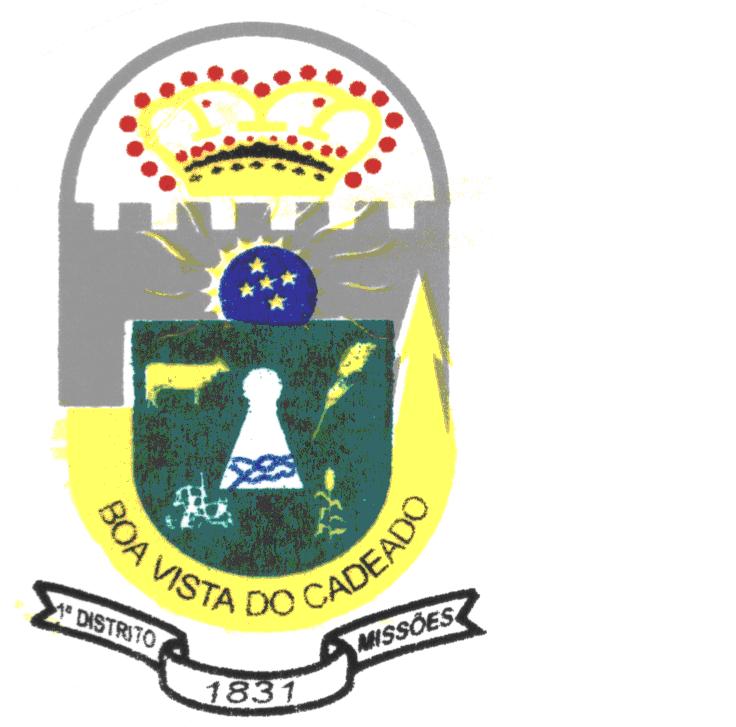 	         Prefeitura Municipal de Boa Vista do CadeadoCriação:Lei nº 10.739, de 16/04/1996 – DOE nº 73, de 17/04/1996Av. Cinco Irmãos, 1130 CEP 98118.000 -  Estado do Rio Grande do SulFone: 0xx55 3643-1077 CNPJ:04.216.132/0001-06Home page: www..boavistadocadeado.rs.gov.br  email: gabinete.cadeado@comnet.com.brDECRETO Nº 690 DE 28 DE ABRIL DE 2014Decreta a execução do Plano Municipal de Saúde 2014 a 2017 de Boa Vista do Cadeado, e da outras providencias.  			FABIO MAEYER BARASUOL, PREFEITO MUNICIPAL DE BOA VISTA DO CADEADO, ESTADO DO RIO GRANDE DO SUL, no uso de suas atribuições legais conferidas pela Lei Orgânica do Município.D E C R E T A:			Art. 1º - Fica estabelecida por este decreto a execução do Plano Municipal de Saúde do período de 2014 a 2017.			Art. 2º - Fica a cargo do Gestor e Profissionais da Secretaria Municipal de Saúde a execução do Plano Municipal de Saúde de Boa Vista do Cadeado.Parágrafo único – O Plano Municipal de Saúde disporá sobre o planejamento organização e funcionamento da Saúde no Município e fora dele, nos anos de 2014, 2015, 2016 e 2017. Art. 3º Fica a cargo do Conselho Municipal de Saúde a fiscalização e acompanhamento da execução do Plano Municipal de Saúde.                               Art. 4º - Este DECRETO entra em vigor na data de sua publicação.			GABINETE DO EXECUTIVO MUNICIPAL DE BOA VISTA DO CADEADO, EM 28 DE ABRIL DE 2014.                                                                     FABIO MAYER BARASUOL         PREFEITO MUNICIPALRegistre-se e Publique-seMaria Inês Dalla CostaSecretário Municipal de Saúde